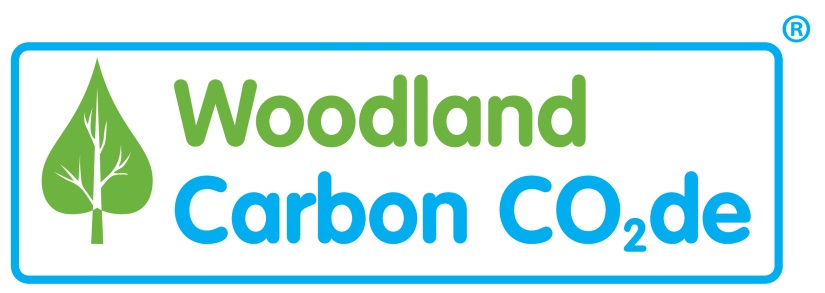 Woodland Carbon CodeLandowner and Tenant Contact Details1a) Please state the landowner’s name and contact details 1b) Please state the tenant’s details if leased Group Name (if part of a group):[insert group name]Project Name (Name of wood):[insert project name]UK Woodland Carbon Registry Unique Project ID[insert unique project ID]Name of submitting organisation:[insert organisation name]Completed by:[insert author’s name]Date:[insert dd/mm/yyyy]Landowner NameLandowner AddressLandowner PostcodeLandowner Phone NumberLandowner EmailTenant NameTenant AddressTenant PostcodeTenant Phone NumberTenant Email